Вестник сельского поселения Печинено№  5  2012 год (83)   7 марта    2012 годаОФИЦИАЛЬНОЕ ОПУБЛИКОВАНИЕЗаключение о результатах   публичных слушаний в сельском поселении Печинено муниципального района Богатовский Самарской области по вопросу:  отчет об исполнении бюджета сельского поселения Печинено муниципального района Богатовский Самарской области за 2011 год1. Дата проведения публичных слушаний – с 17 февраля 2012 года по 27 февраля 2012 года.2.Место проведения публичных слушаний – Самарская область, Богатовский район, село Печинено, улица Советская, дом 1.3. Основание проведения публичных слушаний – Постановление Главы сельского поселения Печинено муниципального района Богатовский Самарской области от 02.02.2012 года № 7 «О внесении отчета об исполнении бюджета сельского поселения Печинено муниципального района Богатовский Самарской области за 2011 год на рассмотрение Собранием представителей сельского поселения Печинено муниципального района Богатовский Самарской области и вынесении отчета об исполнении бюджета сельского поселения Печинено  муниципального района Богатовский Самарской области за 2011 год на публичные слушания».4.Вопрос, вынесенный на публичные слушания: отчет об исполнении бюджета сельского поселения Печинено муниципального района Богатовский Самарской области за 2011 год.5. 20 февраля 2012 года по адресу: Самарская область, Богатовский район, село Печинено, ул. Советская, дом 1 проведено мероприятие по информированию жителей поселения по вопросам публичных слушаний, в котором приняли участие  5 человек.6. Мнения, предложения и замечания по утверждению отчета об исполнении бюджета сельского поселения Печинено муниципального района Богатовский Самарской области внесли  2 человека.7.Обобщенные сведения, полученные при учете мнений, выраженных жителями сельского поселения Печинено муниципального района Богатовский Самарской области и иными заинтересованными лицами по вопросу, вынесенному на публичные слушания:7.1. Мнения о целесообразности утверждения Отчета по исполнению бюджета сельского поселения Печинено муниципального района Богатовский Самарской области в редакции, вынесенной на публичные слушания, и типичные мнения, содержащие положительную оценку по вопросу публичных слушаний, высказало 2 (Два) человека.7.2. Мнения, содержащие отрицательную оценку по вопросу публичных слушаний, не высказаны.7.3.Замечания  и предложения  по вопросу публичных слушаний:7.3.1. Увеличить финансирование  на благоустройство поселения.8. По результатам рассмотрения мнений, замечаний и предложений участников публичных слушаний по утверждению Отчета об исполнении бюджета сельского поселения Печинено муниципального района Богатовский Самарской области рекомендуется:1) Утвердить Отчет по исполнению бюджета сельского поселения Печинено муниципального района Богатовский Самарской области за 2011 год.Глава сельского поселения Печинено муниципального района Богатовский  Самарской области  О.Н.СухареваРОССИЙСКАЯ ФЕДЕРАЦИЯ САМАРСКАЯ ОБЛАСТЬ МУНИЦИПАЛЬНЫЙ РАЙОН БогатовскийСОБРАНИЕ ПРЕДСТАВИТЕЛЕЙ СЕЛЬСКОГО ПОСЕЛЕНИЯ Печинено  ВТОРОГО СОЗЫВАРЕШЕНИЕ от    01.03.2012 года         № 1Об утверждении  отчета по исполнению бюджета сельского поселения Печинено муниципального района Богатовский Самарской области за 2011 год	В соответствии со ст. 264.2 Бюджетного кодекса РФ, ст. 52 Федерального закона №131-ФЗ от 06  октября 2003 года «Об общих принципах организации местного самоуправления  в Российской Федерации», ст. 74 Устава сельского поселения Печинено муниципального района  Богатовский Самарской области, Положением о бюджетном устройстве и бюджетном процессе в сельском поселении Печинено муниципального района Богатовский Самарской области     Р Е Ш И Л О :	                                                                              Утвердить  отчёт об исполнении бюджета сельского поселения Печинено муниципального района Богатовский Самарской области за 2011 год по доходам  в сумме 4615,4 тысяч  рублей и расходам в сумме  4784,4 тысяч  рублей.Утвердить поступление доходов  в 2011 году по основным источникам в соответствии с приложением №1 к настоящему Решению.Утвердить структуру расходов за 2011 год по разделам, подразделам, целевым статьям и видам расходов функциональной классификации расходов бюджета РФ в соответствии с приложением №2 к настоящему Решению.Опубликовать настоящее Решение в газете «Вестник сельского поселения Печинено».Глава Сельского поселения Печинено Муниципального района Богатовский Самарской области	О.Н. Сухарева.Приложение 1 к Решению  Собрания представителей сельского Поселения Печинено муниципального  Района Богатовский Самарской области от 01.03.2012  года  № 1Поступление доходов в бюджет сельского поселения Печинено муниципального района Богатовский Самарской области в 2011г и по основным источникам в тысячах рублейПриложение №2 к Решению Собрания Представителей  сельского Поселения Печинено  муниципального района Богатовский  Самарской области  от 01.03.2012 года   №  1Структура расходов местного бюджета  сельского поселения Печинено за 2011 год  в тысячах рублейРОССИЙСКАЯ ФЕДЕРАЦИЯ САМАРСКАЯ ОБЛАСТЬ МУНИЦИПАЛЬНЫЙ РАЙОН БогатовскийСОБРАНИЕ ПРЕДСТАВИТЕЛЕЙ СЕЛЬСКОГО ПОСЕЛЕНИЯ Печинено ВТОРОГО СОЗЫВАРЕШЕНИЕ от    01.03.2012      года    № 2	  О внесении изменений в Решение Собрания представителей сельского поселения Печинено муниципального района Богатовский Самарской области  от 30.11.2012 года № 23 «О     бюджете сельского поселения Печинено муниципального района Богатовский Самарской области на 2012 год и плановый период 2013-2014 годы».     Руководствуясь  Бюджетным Кодексом РФ, Федеральным Законом «Об общих принципах организации местного самоуправления в РФ», Уставом сельского поселения Печинено муниципального района Богатовский Самарской области, Положением о бюджетном  устройстве и бюджетном процессе сельского поселения Печинено муниципального района Богатовский Самарской области, основываясь на прогнозе социально-экономического развития сельского поселения Печинено муниципального района Богатовский Самарской области, основных направлениях бюджетной и налоговой политики, Собрание представителей сельского поселения ПечиненоР Е Ш И Л О :Внести в Решение от 30.11.2011 года №23  «О     бюджете сельского поселения Печинено муниципального района Богатовский Самарской области на 2012 год и плановый период 2013-2014 годы» следующие изменения:Утвердить основные характеристики бюджета сельского поселения Печинено муниципального района Богатовский Самарской области на 2012 год:общий объем доходов –  5296392 руб.;общий объем расходов – 5324371 руб.;дефицит – 27979  руб.Утвердить перечень главных администраторов источников финансирования дефицита бюджета сельского поселения Печинено согласно приложению 1 к настоящему Решению.Утвердить поступление доходов в бюджет сельского поселения Печинено на 2012 год согласно приложению 2 к настоящему Решению.Утвердить распределение бюджетных ассигнований по разделам, подразделам, целевым статьям  и видам расходов  классификации расходов  бюджетов бюджетной классификации Российской Федерации на 2012 год согласно приложению 3 к настоящему Решению.Утвердить источники финансирования дефицита бюджета сельского поселения Печинено муниципального района Богатовский Самарской области согласно приложению 4 к настоящему Решению.Настоящее Решение вступает в силу со дня опубликования.                                                        Глава сельского поселения Печинено  муниципального района Богатовский  Самарской области	Сухарева О.Н.Приложение №1 к решению Собрания    Представителей сельского  поселения  Печинено  муниципального районаБогатовский Самарской области               № 2    от 01.03.2012 года .                  Перечень главных администраторов источников  финансирования дефицита бюджета сельского поселения Печинено  муниципального района Богатовский Самарской областиПриложение 2 к Решению  Собрания представителей сельского Поселения Печинено муниципального  Района Богатовский Самарской области № 2       от 01.03.2012    года.Поступление доходов в бюджет сельского поселения Печинено муниципального района Богатовский Самарской области в 2012 году и плановый период  2013, 2014 г.г. по основным источникам в  рубляхПриложение №3 к Решению Собрания Представителей сельского Поселения Печинено  муниципального района Богатовский Самарской области №  2        от 01.03.2012      года. Структура расходов местного бюджета сельского поселения Печинено на 2012 год Приложение 4 к Решению  Собрания представителей сельского Поселения Печинено муниципального Района Богатовский Самарской области    № 2 от 01.03.2012 года.                                                                                            Источники финансирования дефицита бюджета сельского поселения Печинено  муниципального района Богатовский Самарской области  на 2012 год.РОССИЙСКАЯ ФЕДЕРАЦИЯ САМАРСКАЯ ОБЛАСТЬ МУНИЦИПАЛЬНЫЙ РАЙОН БогатовскийСОБРАНИЕ ПРЕДСТАВИТЕЛЕЙ СЕЛЬСКОГО ПОСЕЛЕНИЯ Печинено  ВТОРОГО СОЗЫВАРЕШЕНИЕ От    01.03.2012 года         № 3О внесении изменений в Решение Собрания представителей сельского поселения Печинено муниципального района  Богатовский Самарской области  от 01.09.2010 года № 23 «Об утверждении Положения о муниципальном земельном контроле  на территории  сельского поселения Печинено муниципального района Богатовский Самарской области» В целях приведения 	Положения о муниципальном земельном контроле  в сельском поселении Печинено муниципального района Богатовский Самарской области» в соответствие с действующим законодательством,  Собрание представителей сельского поселения Печинено муниципального района Богатовский Самарской области РЕШИЛО:Внести изменения в Решение Собрания представителей сельского поселения Печинено муниципального района  Богатовский Самарской области  от 01.09.2010 года № 23 «Об утверждении Положения о муниципальном земельном контроле  на территории  сельского поселения Печинено муниципального района Богатовский Самарской области» согласно приложению № 1к настоящему  Решению.Опубликовать настоящее  Решение в газете «Вестник сельского поселения Печинено».Настоящее Решение  вступает в силу со дня опубликования.Глава сельского поселения Печинено Муниципального района Богатовский Самарской области	О.Н. СухареваПриложение  к Решению Собрания представителей сельского поселения Печинено муниципального района Богатовский Самарской области от  01.03.2011 года  №3 1.Изложить пункт 3.1.3. Положения  о муниципальном земельном контроле в сельском поселении Печинено муниципального района Богатовский Самарской области, утвержденного Решением Собрания представителей сельского поселения Печинено муниципального района Богатовский Самарской области от 01.09.2010 года № 23, в следующей редакции:«Основанием для проведения внеплановой проверки является:1) истечение срока исполнения юридическим лицом, индивидуальным предпринимателем ранее выданного предписания об устранении выявленного нарушения обязательных требований и (или) требований, установленных муниципальными правовыми актами;2) поступление в органы  органы муниципального контроля обращений и заявлений граждан, в том числе индивидуальных предпринимателей, юридических лиц, информации от органов государственной власти, органов местного самоуправления, из средств массовой информации о следующих фактах:а) возникновение угрозы причинения вреда жизни, здоровью граждан, вреда животным, растениям, окружающей среде, объектам культурного наследия (памятникам истории и культуры) народов Российской Федерации, безопасности государства, а также угрозы чрезвычайных ситуаций природного и техногенного характера;б) причинение вреда жизни, здоровью граждан, вреда животным, растениям, окружающей среде, объектам культурного наследия (памятникам истории и культуры) народов Российской Федерации, безопасности государства, а также возникновение чрезвычайных ситуаций природного и техногенного характера;в) нарушение прав потребителей (в случае обращения граждан, права которых нарушены);Внеплановая выездная проверка юридических лиц, индивидуальных предпринимателей может быть проведена по основаниям, указанным в подпунктах «а» и «б»  части 3 настоящего положения ,  органами муниципального контроля после согласования с органом прокуратуры по месту осуществления деятельности таких юридических лиц, индивидуальных предпринимателей».2.Изложить пункт 3.1.4. Положения  о муниципальном земельном контроле в сельском поселении Печинено муниципального района Богатовский Самарской области, утвержденного Решением Собрания представителей сельского поселения Печинено муниципального района Богатовский Самарской области от 01.09.2010 года № 23, в следующей редакции:«1. По результатам проверки должностными лицами  органа муниципального контроля, проводящими проверку, составляется акт по установленной форме в двух экземплярах. Типовая форма акта проверки устанавливается уполномоченным Правительством Российской Федерации федеральным органом исполнительной власти.2. В акте проверки указываются:1) дата, время и место составления акта проверки;2) наименование органа  органа муниципального контроля;3)дата и номер распоряжения или приказа руководителя  органа муниципального контроля;4) фамилии, имена, отчества и должности должностного лица или должностных лиц, проводивших проверку;5) наименование проверяемого юридического лица или фамилия, имя и отчество индивидуального предпринимателя, а также фамилия, имя, отчество и должность руководителя, иного должностного лица или уполномоченного представителя юридического лица, уполномоченного представителя индивидуального предпринимателя, присутствовавших при проведении проверки;6) дата, время, продолжительность и место проведения проверки;7) сведения о результатах проверки, в том числе о выявленных нарушениях обязательных требований и требований, установленных муниципальными правовыми актами, об их характере и о лицах, допустивших указанные нарушения;8) сведения об ознакомлении или отказе в ознакомлении с актом проверки руководителя, иного должностного лица или уполномоченного представителя юридического лица, индивидуального предпринимателя, его уполномоченного представителя, присутствовавших при проведении проверки, о наличии их подписей или об отказе от совершения подписи, а также сведения о внесении в журнал учета проверок записи о проведенной проверке либо о невозможности внесения такой записи в связи с отсутствием у юридического лица, индивидуального предпринимателя указанного журнала;9) подписи должностного лица или должностных лиц, проводивших проверку.3. К акту проверки прилагаются протоколы отбора образцов продукции, проб обследования объектов окружающей среды и объектов производственной среды, протоколы или заключения проведенных исследований, испытаний и экспертиз, объяснения работников юридического лица, работников индивидуального предпринимателя, на которых возлагается ответственность за нарушение обязательных требований или требований, установленных муниципальными правовыми актами, предписания об устранении выявленных нарушений и иные связанные с результатами проверки документы или их копии.4. Акт проверки оформляется непосредственно после ее завершения в двух экземплярах, один из которых с копиями приложений вручается руководителю, иному должностному лицу или уполномоченному представителю юридического лица, индивидуальному предпринимателю, его уполномоченному представителю под расписку об ознакомлении либо об отказе в ознакомлении с актом проверки. В случае отсутствия руководителя, иного должностного лица или уполномоченного представителя юридического лица, индивидуального предпринимателя, его уполномоченного представителя, а также в случае отказа проверяемого лица дать расписку об ознакомлении либо об отказе в ознакомлении с актом проверки акт направляется заказным почтовым отправлением с уведомлением о вручении, которое приобщается к экземпляру акта проверки, хранящемуся в деле  органа муниципального контроля.5. В случае, если для составления акта проверки необходимо получить заключения по результатам проведенных исследований, испытаний, специальных расследований, экспертиз, акт проверки составляется в срок, не превышающий трех рабочих дней после завершения мероприятий по контролю, и вручается руководителю, иному должностному лицу или уполномоченному представителю юридического лица, индивидуальному предпринимателю, его уполномоченному представителю под расписку либо направляется заказным почтовым отправлением с уведомлением о вручении, которое приобщается к экземпляру акта проверки, хранящемуся в деле органа муниципального контроля.6. В случае, если для проведения внеплановой выездной проверки требуется согласование ее проведения с органом прокуратуры, копия акта проверки направляется в орган прокуратуры, которым принято решение о согласовании проведения проверки, в течение пяти рабочих дней со дня составления акта проверки.7. Результаты проверки, содержащие информацию, составляющую государственную, коммерческую, служебную, иную тайну, оформляются с соблюдением требований, предусмотренных законодательством Российской Федерации.»3.Исключить  пункт 3.3.3.  из Положения  о муниципальном земельном контроле в сельском поселении Печинено муниципального района Богатовский Самарской области, утвержденного Решением Собрания представителей сельского поселения Печинено муниципального района Богатовский Самарской области от 01.09.2010 года № 23.4.Изложить пункт 3.2.2. Положения  о муниципальном земельном контроле в сельском поселении Печинено муниципального района Богатовский Самарской области, утвержденного Решением Собрания представителей сельского поселения Печинено муниципального района Богатовский Самарской области от 01.09.2010 года № 23, в следующей редакции:« Муниципальные земельные инспекторы направляют  материалы в Управление Роснедвижимости  в случае выявления признаков, указывающих  на наличие видов административных правонарушений , ответственность за которые предусмотрена статьями Кодекса об административных правонарушениях  Российской Федерации».5.Изложить  подпункт «в» пункта 4.1.   Положения  о муниципальном земельном контроле в сельском поселении Печинено муниципального района Богатовский Самарской области, утвержденного Решением Собрания представителей сельского поселения Печинено муниципального района Богатовский Самарской области от 01.09.2010 года № 23, в следующей редакции:	«в) обращаться в органы полиции и общественной безопасности за содействием в предотвращении или пресечения действий , препятствующих осуществлению ими муниципального земельного контроля, а так же в установлении личности граждан, в чьих действиях имеются  признаки нарушения земельного законодательства».6.Исключить из приложения № 4 Положения  о муниципальном земельном контроле в сельском поселении Печинено муниципального района Богатовский Самарской области, утвержденного Решением Собрания представителей сельского поселения Печинено муниципального района Богатовский Самарской области от 01.09.2010 года № 23 термин  «законный представитель юридического лица».7.В пункте 2.2.2. Положения  о муниципальном земельном контроле в сельском поселении Печинено муниципального района Богатовский Самарской области, утвержденного Решением Собрания представителей сельского поселения Печинено муниципального района Богатовский Самарской области от 01.09.2010 года № 23,  название органа исполнительной власти читать как «Министерство природных ресурсов и экологии Российской Федерации»8.Подпункт «а» пункта 4.2 Положения  о муниципальном земельном контроле в сельском поселении Печинено муниципального района Богатовский Самарской области, утвержденного Решением Собрания представителей сельского поселения Печинено муниципального района Богатовский Самарской области от 01.09.2010 года № 23,   изложить  в следующей редакции: «а) руководствоваться Конституцией Российской Федерации , федеральными законами,  законами Самарской области, иными нормативными правовыми актами Российской Федерации и Самарской области , нормативными правовыми актами сельского поселения Печинено и настоящим Положением».9.В Приложении № 5 к Положению  о муниципальном земельном контроле в сельском поселении Печинено муниципального района Богатовский Самарской области, утвержденного Решением Собрания представителей сельского поселения Печинено муниципального района Богатовский Самарской области от 01.09.2010 года № 23  текст  «Руководствуясь Земельным кодексом Российской Федерации, Кодексом Российской Федерации об административных правонарушениях, (Кодексом субъекта Российской Федерации об административном правонарушении, местным законом), прошу Вас (или Вашего полномочного представителя  с доверенностью ) прибыть…» Заменить текстом:«Руководствуясь Земельным кодексом Российской Федерации, Кодексом Российской Федерации об административных правонарушениях, Законом  Самарской области  об административных правонарушениях на территории Самарской области, прошу  Вас (или Вашего полномочного представителя с доверенностью)  прибыть…»10.Изменить название Решения от 01.09.2010 года  № 23 и вместо «Решение от 01.09.2010 года № 23 Об утверждении Положения о муниципальном земельном контроле  на территории сельского поселения Печинено муниципального района Богатовский Самарской области» читать:«Решение от 01.09.2010 года № 23  Об утверждении Положения о муниципальном земельном контроле  в сельском  поселения Печинено муниципального района Богатовский Самарской области»11. Утвердить  нижеследующую форму Распоряжения о проведении муниципального земельного контроля в отношении юридического лица или индивидуального предпринимателя:___________________________________________________________________________         (наименование органа государственного контроля (надзора)                    или органа муниципального контроля)                           РАСПОРЯЖЕНИЕ (ПРИКАЗ)            органа государственного контроля (надзора), органа                   муниципального контроля о проведении         ________________________________________________ проверки              (плановой/внеплановой, документарной/выездной)             юридического лица, индивидуального предпринимателя                     от "__" ______________ г. N _____1. Провести проверку в отношении ________________________________________________________________________________________________________________________________________________________________________________________________          (наименование юридического лица, фамилия, имя, отчество        (последнее - при наличии) индивидуального предпринимателя)2. Место нахождения: ____________________________________________________________________________________________________________________________________________________________________________________________________________      (юридического лица (их филиалов, представительств, обособленных       структурных подразделений) или место жительства индивидуального   предпринимателя и место(а) фактического осуществления им деятельности)3. Назначить лицом(ми), уполномоченным(ми) на проведение проверки: ______________________________________________________________________________________________________________________________________________________________ (фамилия, имя, отчество (последнее - при наличии), должность должностного  лица (должностных лиц), уполномоченного(ых) на проведение проверки)4. Привлечь к проведению  проверки  в  качестве  экспертов,  представителейэкспертных организаций следующих лиц: ___________________________________________________________________________________________________________________________________________________________________________________________       (фамилия, имя, отчество (последнее - при наличии), должности     привлекаемых к проведению проверки экспертов и (или) наименование         экспертной организации с указанием реквизитов свидетельства      об аккредитации и наименования органа по аккредитации, выдавшего                       свидетельство об аккредитации)5. Установить, что:    настоящая проверка проводится с целью: ______________________________________________________________________________________________________________________________________________________________________________________    При   установлении  целей  проводимой  проверки  указывается  следующая информация:    а) в случае проведения плановой проверки:    - ссылка на утвержденный ежегодный план проведения плановых проверок;    б) в случае проведения внеплановой выездной проверки:    - реквизиты ранее выданного проверяемому лицу предписания об устранении выявленного нарушения, срок для исполнения которого истек;    -   реквизиты   обращений   и   заявлений   граждан,  юридических  лиц, индивидуальных  предпринимателей,  поступивших  в  органы  государственного контроля (надзора), органы муниципального контроля;    - реквизиты приказа (распоряжения) руководителя органа государственного контроля  (надзора),  изданного  в  соответствии  с  поручениями Президента Российской Федерации, Правительства Российской Федерации;    -  реквизиты  требования  прокурора о проведении внеплановой проверки в рамках  надзора за исполнением законов и реквизиты прилагаемых к требованию материалов и обращений;    в)  в случае проведения внеплановой выездной проверки, которая подлежит согласованию  органами  прокуратуры,  но  в  целях  принятия неотложных мер должна  быть  проведена  незамедлительно  в  связи с причинением вреда либонарушением   проверяемых  требований,  если  такое  причинение  вреда  либо нарушение требований обнаружено непосредственно в момент его совершения:    -  реквизиты  прилагаемой копии документа (рапорта, докладной записки и другие), представленного должностным лицом, обнаружившим нарушение;    задачами настоящей проверки являются: _______________________________________________________________________________________________________________________________________________________________________________________6. Предметом настоящей проверки является (отметить нужное):    соблюдение   обязательных   требований  или  требований,  установленных муниципальными правовыми актами;    соответствие    сведений,   содержащихся   в   уведомлении   о   начале осуществления    отдельных    видов    предпринимательской    деятельности, обязательным требованиям;    выполнение  предписаний  органов  государственного  контроля (надзора), органов муниципального контроля;    проведение мероприятий:    по  предотвращению  причинения  вреда  жизни,  здоровью  граждан, вреда животным, растениям, окружающей среде;    по  предупреждению  возникновения  чрезвычайных  ситуаций  природного и техногенного характера;    по обеспечению безопасности государства;    по ликвидации последствий причинения такого вреда.7. Срок проведения проверки: ______________________________________________    К проведению проверки приступить    с "__" ____________ 20__ г.    Проверку окончить не позднее    "__" ____________ 20__ г.8. Правовые основания проведения проверки: ______________________________________________________________________________________________________________________________________________________________________________________     (ссылка на положение нормативного правового акта, в соответствии    с которым осуществляется проверка; ссылка на положения (нормативных)        правовых актов, устанавливающих требования, которые являются                      предметом проверки)9. В  процессе   проверки   провести  следующие  мероприятия  по  контролю,необходимые для достижения целей и задач проведения проверки: ________________________________________________________________________________________10. Перечень административных регламентов по осуществлению государственного контроля (надзора), осуществлению муниципального контроля (при их наличии):______________________________________________________________________________________________________________________________________________________           (с указанием наименований, номеров и дат их принятия)11.  Перечень  документов,   представление   которых   юридическим   лицом, индивидуальным  предпринимателем  необходимо  для  достижения целей и задачпроведения проверки: ________________________________________________________________________________________________________________________________________________________________________________________________________________________________________________________________________________________________________________    (должность, фамилия, инициалы руководителя, заместителя руководителя органа государственного      контроля (надзора), органа муниципального   контроля, издавшего распоряжение или приказ                 о проведении проверки)                                            _______________________________                                             (подпись, заверенная печатью)_________________________________________________________________________________________________________________________________________________________________________________________________________________________________       (фамилия, имя, отчество (последнее - при наличии) и должность    должностного лица, непосредственно подготовившего проект распоряжения       (приказа), контактный телефон, электронный адрес (при наличии)12. Утвердить нижеследующую форму Акта проверки при проведении муниципального земельного контроля в отношении юридического лица или индивидуального предпринимателя:                               АКТ ПРОВЕРКИ               органом государственного контроля (надзора),            органом муниципального контроля юридического лица,                      индивидуального предпринимателя                               N __________По адресу/адресам: ________________________________________________________                                (место проведения проверки)На основании: ________________________________________________________________________________________________________________________________________            (вид документа с указанием реквизитов (номер, дата))была проведена ______________________________________ проверка в отношении:                       (плановая/внеплановая,                       документарная/выездная)______________________________________________________________________________________________________________________________________________________          (наименование юридического лица, фамилия, имя, отчество         (последнее - при наличии) индивидуального предпринимателя)Дата и время проведения проверки:"__" ___ 20__ г. с __ час. __ мин. до __ час. __ мин. Продолжительность ___"__" ___ 20__ г. с __ час. __ мин. до __ час. __ мин. Продолжительность ___   (заполняется в случае проведения проверок филиалов, представительств,       обособленных структурных подразделений юридического лица или   при осуществлении деятельности индивидуального предпринимателя                          по нескольким адресам)Общая продолжительность проверки: _________________________________________                                           (рабочих дней/часов)Акт составлен: _______________________________________________________________________________________________________________________________________    (наименование органа государственного контроля (надзора) или органа         муниципального контроля)С   копией   распоряжения/приказа   о   проведении  проверки ознакомлен(ы):(заполняется при проведении выездной проверки)______________________________________________________________________________________________________________________________________________________                 (фамилии, инициалы, подпись, дата, время)Дата и номер решения прокурора (его заместителя) о согласовании  проведения проверки: ____________________________________________________________________________________________________________________________________________         (заполняется в случае необходимости согласования проверки           с органами прокуратуры)Лицо(а), проводившее проверку: __________________________________________________________________________________________________________________________________________________________________________________________________       (фамилия, имя, отчество (последнее - при наличии), должность должностного лица (должностных лиц), проводившего(их) проверку; в случае      привлечения к участию в проверке экспертов, экспертных организаций       указываются фамилии, имена, отчества (последнее - при наличии), должности экспертов и/или наименования экспертных организаций с указанием       реквизитов свидетельства об аккредитации и наименование органа                  по аккредитации, выдавшего свидетельство)При проведении проверки присутствовали: _________________________________________________________________________________________________________________________________________________________________________________________       (фамилия, имя, отчество (последнее - при наличии), должность         руководителя, иного должностного лица (должностных лиц) или      уполномоченного представителя юридического лица, уполномоченного      представителя индивидуального предпринимателя, уполномоченного       представителя саморегулируемой организации (в случае проведения       проверки члена саморегулируемой организации), присутствовавших                   при проведении мероприятий по проверке)    В ходе проведения проверки:    выявлены    нарушения    обязательных    требований   или   требований, установленных   муниципальными  правовыми  актами  (с  указанием  положений (нормативных) правовых актов): __________________________________________________________________________________________________________________________________________________________________________________________________       (с указанием характера нарушений; лиц, допустивших нарушения)    выявлены  несоответствия  сведений, содержащихся в уведомлении о начале осуществления    отдельных    видов    предпринимательской    деятельности, обязательным  требованиям  (с  указанием  положений  (нормативных) правовыхактов): _________________________________________________________________________________________________________________________________________________________________________________________________________________________    выявлены   факты   невыполнения  предписаний  органов  государственного контроля (надзора), органов муниципального контроля (с указанием реквизитов выданных предписаний):______________________________________________________________________________________________________________________________________________________    нарушений не выявлено ____________________________________________________________________________________________________________________________Запись   в   Журнал   учета   проверок  юридического  лица, индивидуального предпринимателя,  проводимых  органами государственного контроля (надзора), органами  муниципального  контроля,  внесена  (заполняется  при  проведениивыездной проверки):________________________       ____________________________________________ (подпись проверяющего)           (подпись уполномоченного представителя         юридического лица, индивидуального        предпринимателя, его уполномоченного       представителя)Журнал    учета     проверок     юридического     лица,     индивидуального предпринимателя,  проводимых  органами государственного контроля (надзора), органами  муниципального  контроля, отсутствует (заполняется при проведениивыездной проверки):________________________       ____________________________________________ (подпись проверяющего)           (подпись уполномоченного представителя         юридического лица, индивидуального         предпринимателя, его уполномоченного      представителя)Прилагаемые к акту документы: ________________________________________________________________________________________________________________________Подписи лиц, проводивших проверку: ________________________________________                                   ________________________________________С  актом  проверки  ознакомлен(а),  копию   акта   со   всеми  приложениями получил(а): __________________________________________________________________________________________________________________________________________(фамилия, имя, отчество (последнее - при наличии), должность руководителя,   иного должностного лица или уполномоченного представителя юридического  лица, индивидуального предпринимателя, его уполномоченного представителя)                                                "__" ______________ 20__ г.                                                            _______________                                                               (подпись)Пометка об отказе ознакомления с актом проверки: __________________________                      (подпись уполномоченного      должностного лица (лиц),     проводившего проверку)РОССИЙСКАЯ ФЕДЕРАЦИЯ САМАРСКАЯ ОБЛАСТЬ МУНИЦИПАЛЬНЫЙ РАЙОН БогатовскийСОБРАНИЕ ПРЕДСТАВИТЕЛЕЙ СЕЛЬСКОГО ПОСЕЛЕНИЯ Печинено  ВТОРОГО СОЗЫВАРЕШЕНИЕ  От    01.03.2012 года         № 4О внесении изменений в Решение Собрания представителей сельского поселения Печинено муниципального района  Богатовский Самарской области  от 26.12.2011 года № 28 «О внесении изменений в Решение Собрания представителей  сельского поселения Печинено муниципального района Богатовский Самарской области  от 30.09.2010 года № 22 «Об установлении земельного налога» В целях приведения 	Решения Собрания представителей сельского поселения Печинено муниципального района  Богатовский Самарской области  от 26.12.2011 года № 28 «О внесении изменений в Решение Собрания представителей  сельского поселения Печинено муниципального района Богатовский Самарской области  от 30.09.2010 года № 22 «Об установлении земельного налога» в соответствие с действующим законодательством,  Собрание представителей сельского поселения Печинено муниципального района Богатовский Самарской области РЕШИЛО:Внести изменения в Решение Собрания представителей сельского поселения Печинено муниципального района  Богатовский Самарской области  от 26.12.2011 года № 28 «О внесении изменений в Решение Собрания представителей  сельского поселения Печинено муниципального района Богатовский Самарской области  от 30.09.2010 года № 22 «Об установлении земельного налога: пункт 4 вышеназванного Решения читать в следующей редакции «4. Настоящее Решение вступает в силу по истечении одного месяца со дня   официального опубликования». Опубликовать настоящее  Решение в газете «Вестник сельского поселения Печинено».Настоящее Решение  вступает в силу со дня опубликования.Глава сельского поселения Печинено Муниципального района Богатовский Самарской области	О.Н. СухареваБЛАГОДАРНОСТЬРаботники офиса врача общей практики сельского поселения Печинено выражают благодарность Игнатьеву Алексею Васильевичу и Жалнину Петру Николаевичу за помощь в ремонте автомашины офиса врача общей практики. Большое спасибо от  медицинских работников и всех пациентов!___________________________________________________________________________________________________________Администрация сельского поселения  Печинено  сердечно поздравляет милых дам с праздником весны – Международным женским Днем!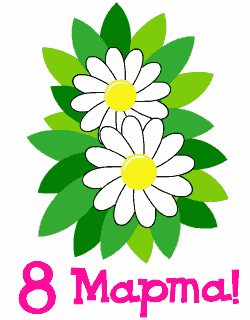 Желаем  здоровья, весеннего настроения, счастливых улыбок, радостных встреч, внимания близких!                                     Нам хотелось бы в дни весенние 	
Все невзгоды от вас отвести, 
Кубок солнечного настроения 
Милым женщинам преподнести. 

Чтоб под куполом неба ясного, 
Где мороз на весну сердит, 
У Вас дети росли прекрасными, 
Без печали и без обид. 

Чтоб глаза наполнялись радостью, 
Новой свежестью много лет, 
                                                                          И чтоб жизнь у вас ярче радуги 	                                                                             Полыхала на целый свет
Из истории праздника 8 мартаНаверное, многие из вас не знают историю праздника, который мы так рьяно и ежегодно отмечаем 8 марта. А начиналось все так. Уже в древнем Риме существовал женский день, который отмечали матроны. В этот день матроны - свободно рожденные женщины, состоящие в браке, получали от своих мужей подарки, были окружены любовью и вниманием. Рабыни тоже получали подарки. И кроме этого, хозяйка дома, позволяла невольницам в этот день отдыхать. Облаченные в лучшие одежды, с благоухающими венками на головах, римлянки приходили в храм богини Весты - хранительницы домашнего очага. Прошло немало времени. Женщины решили изменить свою жизнь, бороться за равноправие с мужчинами. 8 Марта 1857 года текстильщицы Нью-Йорка прошли маршем по улицам города, протестуя против низких заработков и плохих условий труда. В 1908 году уже их внучки требовали в этот день запрета детского труда, улучшения условий на фабриках и предоставления женщинам права голоса. На следующий год социалистическая партия Америки провозгласила последнее воскресенье февраля Национальным женским днем. В 1910 году в Копенгагене на Международной конференции женщин Клара Цеткин предложила ежегодно отмечать Международный женский день 8 Марта – в память о давних нью-йоркских событиях. В России же этот день празднуется с 1913 года, и очень прижился, хотя некоторые страны и не считают его праздником. Кстати, и нерабочим днем он является не во всех странах. Больше всех все-таки повезло римлянкам: замечательный день Любви, Красоты, Весны, посвященный женщинам, является у них праздничным много веков. Пожалуй, стоит подсчитать, сколько таких дней задолжали мужчины россиянкам. А сколько подарков мы не дополучили!.. .
Учредители: Собрание представителей сельского поселения Печинено муниципального района Богатовский Самарской области, Администрация сельского поселения Печинено муниципального района Богатовский Самарской области, Решение №3 от 19.03.08 года. Село Печинено, улица Советская, д. 1, Главный редактор Горшкова Е.Н. Телефон 3-55-30. Тираж 150 экземпляров. Бесплатно.КОДНаименование источникаСумма, утвержденная на2011г.Исполнено% исполнения000 1 00 00000 00 0000 000ДОХОДЫ000 100 00000 00 0000 000Налоговые доходы2197,7829,837,8000 1 06 01000 00 0000 110Налог на имущество физических лиц193,124,712,8000 1 06 06000 00 0000 110 Земельный налог1157,8200,017,3000 1 01 02000 00 0000 110Налог на доходы физических лиц846,8605,171,5000 1 00 00000 00 0000 000доходы от использования имущества380,0215,956,8000 1 11 05010 00 0000 120Арендная плата за земли180,088,649,2000 1 14 06026 10 0000 430Доходы от продажи земельных участков200,0127,363,7000 1 14 02033 10 0000 410Дохода от реализации  иного  имущества577,00,00,0   000 1 08 04020 01 0000 110Государственная пошлина за совершение нотариальных действий26,018,571,1000 1 17 05050 10 0000 180Прочие неналоговые доходы10,08,593,7000 2 02 01001 10 0000 151Дотации бюджетам  поселений  на выравнивание бюджетной обеспеченности1356,81356,8100,0000 202 010 031 00000 151Дотации бюджетам поселений   на поддержку мер по обеспечению сбалансированности бюджетов1742,91254,172,0000 202 02 9991 00000 151Прочие субсидии бюджетам поселений840,0791,694,2000 202 02020 10  0000 151Субвенции на осуществление полномочий по первичному воинскому учету140,2140,2100Всего доходов7270,64615,463,5КодыКодыКодыКодыНаименование раздела, подраздела, целевой статьи и вида расходаУтверждено на 2011 год.Исполнено% исполненияРПРЦСРВР01000000000000Общегосударственные   вопросы2005,91922,695,801020020300500Высшее должностное лицо местного самоуправления457,9449,198,101040020400500Центральный аппарат1548,01473,595,201110700500013Резервный фонд местных администраций 104,8--01130920300500Финансирование расходов по обеспечению занятости населения21,118,889,101130000000000Другие общегосударственные вопросы80,020,025,002030000000000Мобилизация и вневойсковая подготовка140,2140,210002030013600500Осуществление первичного воинского учета140,2140,2100,003105207200013Ремонт и переоборудование автомобильной  техники для добровольных  пожарных  команд404,0403,599,903107950000500Обеспечение первичных мер пожарной безопасности16,03,521,904125228100054Разработка документов терпланирования и правил землепользования445,0396,089,005000000000000Жилищно-коммунальное хозяйство1993,6476,423,905013500200500Жилищное хозяйство30,0--05023510300006Коммунальное хозяйство40,0--05036000500500Благоустройство  20,0--05036000100006Благоустройство (уличное освещение)243,0223,792,105036000200500Благоустройство (содержание дорог)1660,7252,715,206057950000226Другие вопросы в области окружающей среды15,014,093,311010000000000Финансовая помощь бюджетам других уровней1389,41389,4100,011045210600017Субвенции на осуществление части полномочий1389,41389,4100,0ВСЕГО РАСХОДОВ:6615,14784,472,3Код администратора Код группы, подгруппы, статьи и вида источника финансирования дефицитаНаименование главных администраторов, групп, подгрупп, статей, видов источников22501050000000000000Изменение остатков средств на счетах по учету средств бюджета01050000000000600Уменьшение  остатков   средств бюджетовКОДНаименование источника2012 год000 1 00 00000 00 0000 000Доходы  налоговые2540400000 1 06 01000 00 0000 110Налог на имущество физических лиц209000000 1 06 06000 03 0000 110 Земельный налог1400000000 1 01 02000 01 0000 110Налог на доходы физических лиц931400000 1 11 00000 00 0000 000Доходы от использования имущества656500000 1 11 05010 00 0000 120Доходы от арендной платы за земельные участки198000000 1 14 06026 10 0000 420Доходы от продажи земельных участков220000000 114 0203010 0000 410Доходы от реализации имущества238500   000 1 08 04020 01 0000 110Государственная пошлина за совершение нотариальных действий25000000 1 17 05050 10 0000 180Прочие неналоговые доходы10000000 2 02 00000 00 0000 000Дотации на выравнивание683300000 202 01003 10 0000 151Дотации бюджетам поселений на поддержку мер по обеспечению сбалансированности бюджетов1231292000 2 02 0202010 0000 151Субвенции на осуществление полномочий по первичному воинскому учету149900Всего доходов5296392КодыКодыКодыКодыНаименование раздела, подраздела, целевой статьи и вида расходаСумма рублейРПРЦСРВР01000000000000Общегосударственные   вопросы218007501020020300500Высшее должностное лицо местного самоуправления45591901040020400500Центральный аппарат172415601110700500013Резервный фонд местных администраций 10000001130000000013Другие общегосударственные вопросы11500002030000000000Мобилизация и вневойсковая подготовка14990002030013600500Осуществление первичного воинского учета14990003107950000013Обеспечение первичных мер пожарной безопасности5000005000000000000Жилищно-коммунальное хозяйство131892205013500200013Жилищное хозяйство6000005023510500013Коммунальное хозяйство8000005036000500013Благоустройство  3500005037950000013Благоустройство (уличное освещение)23300005036000200013Благоустройство (содержание дорог)91092211010000000000Финансовая помощь бюджетам других уровней141047411045210600017Субвенции на осуществление части полномочий1410474ВСЕГО РАСХОДОВ:5324371Код АдминистратораКод бюджетной классификацииНаименование источникаСумма рублей.22501 050000 00 0000 00001 050000 00 0000 600     Изменение остатков средствУменьшение  остатков средств бюджета2797927979